Job Title: Lecturer MA Character Animation Grade: 5Shortlisting will be based on evidence (with appropriate examples where necessary) you provide in your personal statement to demonstrate clearly how you meet the following criteria.All criteria listed is essential unless marked as desirableLast Updated: 04.12.2022JOB DESCRIPTION AND PERSON SPECIFICATIONJOB DESCRIPTION AND PERSON SPECIFICATIONJob Title: 
Lecturer in MA Character AnimationAccountable to:Course Leader, MA Character AnimationContract Length:  PermanentHours per week/ FTE:2.2 hrs p/w / 0.6FTESalary:£41,454 to £49,534 pro rata(£24,872.40 to £29,720.40 per annum)Grade:  5College/ Service: Central Saint MartinsLocation:  King’s Cross CampusPurpose of roleThe Lecturer in Character Animation is responsible for teaching, curriculum development, and on-going scholarship on the MA Character Animation course. This course is part of the Performance programme at Central Saint Martins’ College. The post-holder will work collaboratively within a course team, deploying specialist animation expertise to develop pedagogy and the curriculum in innovative and critical directions. The post-holder will be expected to undertake: Teaching delivery across a wide range of animation techniques and performance practices, supporting student learning in pursuit of the curriculum goals, skills acquisition, creative enquiry, critical thinking and personal development. Pedagogic and curriculum development that stimulate thought and practice that challenge the canon of Animation with the aim of promoting diversity and inclusivity.Expand the capacity of the course design to meet the needs of an expanding professional field that has diverse outcomes and impacts affecting wider society.This responsibility is of immediate strategic importance and may develop or change in the light of new priorities.  The post-holder is expected to uphold and implement the policies and procedures of University of the Arts London and the College.Purpose of roleThe Lecturer in Character Animation is responsible for teaching, curriculum development, and on-going scholarship on the MA Character Animation course. This course is part of the Performance programme at Central Saint Martins’ College. The post-holder will work collaboratively within a course team, deploying specialist animation expertise to develop pedagogy and the curriculum in innovative and critical directions. The post-holder will be expected to undertake: Teaching delivery across a wide range of animation techniques and performance practices, supporting student learning in pursuit of the curriculum goals, skills acquisition, creative enquiry, critical thinking and personal development. Pedagogic and curriculum development that stimulate thought and practice that challenge the canon of Animation with the aim of promoting diversity and inclusivity.Expand the capacity of the course design to meet the needs of an expanding professional field that has diverse outcomes and impacts affecting wider society.This responsibility is of immediate strategic importance and may develop or change in the light of new priorities.  The post-holder is expected to uphold and implement the policies and procedures of University of the Arts London and the College.Duties and responsibilitiesTeaching:To undertake teaching as appropriate to  the subject areas of the Course, the Programme or College.To teach advanced practical animation performance skills to postgraduate students.To stay abreast of research and other developments in the fields directly relevant to education in Character Animation and to ensure that these developments are reflected in the curriculum in consultation with colleagues and within the structures and mechanisms established by the University and the College.To extend the level of subject expertise and critical understanding on the Course so as to keep the curriculum at the forefront of critical creative and professional practice and relevant to a diverse and international range of students.To conduct assessment, formative and summative, which is rigorous, fair and clear and complies with the policies established by the University and the College.To provide both academic and pastoral support to students, monitoring progress and attendance, and maintaining appropriate records.To employ personal and industry-based experience and expertise to expand the capacity of the course to explore current and emerging issues in animation, practice and theory.To support students through the pre-production, production and post-production stages of their projects and help them with their planning, development and delivery.To contribute to admissions process (Stage 1) / and support showcase (Stage 2).ProfessionalTo initiate or engage in pedagogic inquiry and teaching development as required with the specific focus of improving student engagement, experience and progression.To participate in the engagement of students in feedback processes, and in consultation with the course team and course leader, respond to the issues raised through this engagement.In consultation with the Course Leader, to liaise with other staff to enhance and extend the educational and creative links between the Course and other courses across the Programme, College and University.To undertake scholarly activity (including research, knowledge exchange or teaching) in fields directly relevant to Performance and Animation practices or related fields.To contribute to the devising and delivery of activities (including income generation) which will benefit students’ educational experience and graduate outcomes. Quality, Management and EnhancementTo contribute to course planning in relation to areas such as student recruitment, the deployment of resources, research and knowledge exchange.To contribute to the monitoring of the quality of teaching and learning through continuous course monitoring and to contribute to quality, management and enhancement activities across the School, College and University.To be a member of the Course Committee of the Course and of such other committees, including other course committees and examination boards, as the Dean of School or Head of College require.GeneralTo perform such duties consistent with your role as may from time to time be assigned to you anywhere within the University.To undertake health and safety duties and responsibilities appropriate to the role.To work in accordance with the University’s Equal Opportunities Policy and the Staff Charter, promoting equality and diversity in your work.To undertake continuous personal and professional development, and to support it for any staff you manage through effective use of the University’s Planning, Review and Appraisal scheme and staff development opportunities.To make full use of all information and communication technologies to meet the requirements of the role and to promote organisational effectiveness.To conduct all financial matters associated with the role in accordance with the University’s policies and procedures, as laid down in the Financial Regulations.Duties and responsibilitiesTeaching:To undertake teaching as appropriate to  the subject areas of the Course, the Programme or College.To teach advanced practical animation performance skills to postgraduate students.To stay abreast of research and other developments in the fields directly relevant to education in Character Animation and to ensure that these developments are reflected in the curriculum in consultation with colleagues and within the structures and mechanisms established by the University and the College.To extend the level of subject expertise and critical understanding on the Course so as to keep the curriculum at the forefront of critical creative and professional practice and relevant to a diverse and international range of students.To conduct assessment, formative and summative, which is rigorous, fair and clear and complies with the policies established by the University and the College.To provide both academic and pastoral support to students, monitoring progress and attendance, and maintaining appropriate records.To employ personal and industry-based experience and expertise to expand the capacity of the course to explore current and emerging issues in animation, practice and theory.To support students through the pre-production, production and post-production stages of their projects and help them with their planning, development and delivery.To contribute to admissions process (Stage 1) / and support showcase (Stage 2).ProfessionalTo initiate or engage in pedagogic inquiry and teaching development as required with the specific focus of improving student engagement, experience and progression.To participate in the engagement of students in feedback processes, and in consultation with the course team and course leader, respond to the issues raised through this engagement.In consultation with the Course Leader, to liaise with other staff to enhance and extend the educational and creative links between the Course and other courses across the Programme, College and University.To undertake scholarly activity (including research, knowledge exchange or teaching) in fields directly relevant to Performance and Animation practices or related fields.To contribute to the devising and delivery of activities (including income generation) which will benefit students’ educational experience and graduate outcomes. Quality, Management and EnhancementTo contribute to course planning in relation to areas such as student recruitment, the deployment of resources, research and knowledge exchange.To contribute to the monitoring of the quality of teaching and learning through continuous course monitoring and to contribute to quality, management and enhancement activities across the School, College and University.To be a member of the Course Committee of the Course and of such other committees, including other course committees and examination boards, as the Dean of School or Head of College require.GeneralTo perform such duties consistent with your role as may from time to time be assigned to you anywhere within the University.To undertake health and safety duties and responsibilities appropriate to the role.To work in accordance with the University’s Equal Opportunities Policy and the Staff Charter, promoting equality and diversity in your work.To undertake continuous personal and professional development, and to support it for any staff you manage through effective use of the University’s Planning, Review and Appraisal scheme and staff development opportunities.To make full use of all information and communication technologies to meet the requirements of the role and to promote organisational effectiveness.To conduct all financial matters associated with the role in accordance with the University’s policies and procedures, as laid down in the Financial Regulations.Key Working Relationships: Managers and other staff, and external partners, suppliers etc; with whom regular contact is required.StudentsCourse Leader & Course Team including Hourly Paid LecturersProgramme DirectorProgramme Administration Manager and admin staffTechnical StaffStudent and Academic Support Key Working Relationships: Managers and other staff, and external partners, suppliers etc; with whom regular contact is required.StudentsCourse Leader & Course Team including Hourly Paid LecturersProgramme DirectorProgramme Administration Manager and admin staffTechnical StaffStudent and Academic Support Specific Management Responsibilities. The role will support Stage leaders, Unit leaders and Projects as required and appropriateSpecific Management Responsibilities. The role will support Stage leaders, Unit leaders and Projects as required and appropriateSigned: Shaun Clark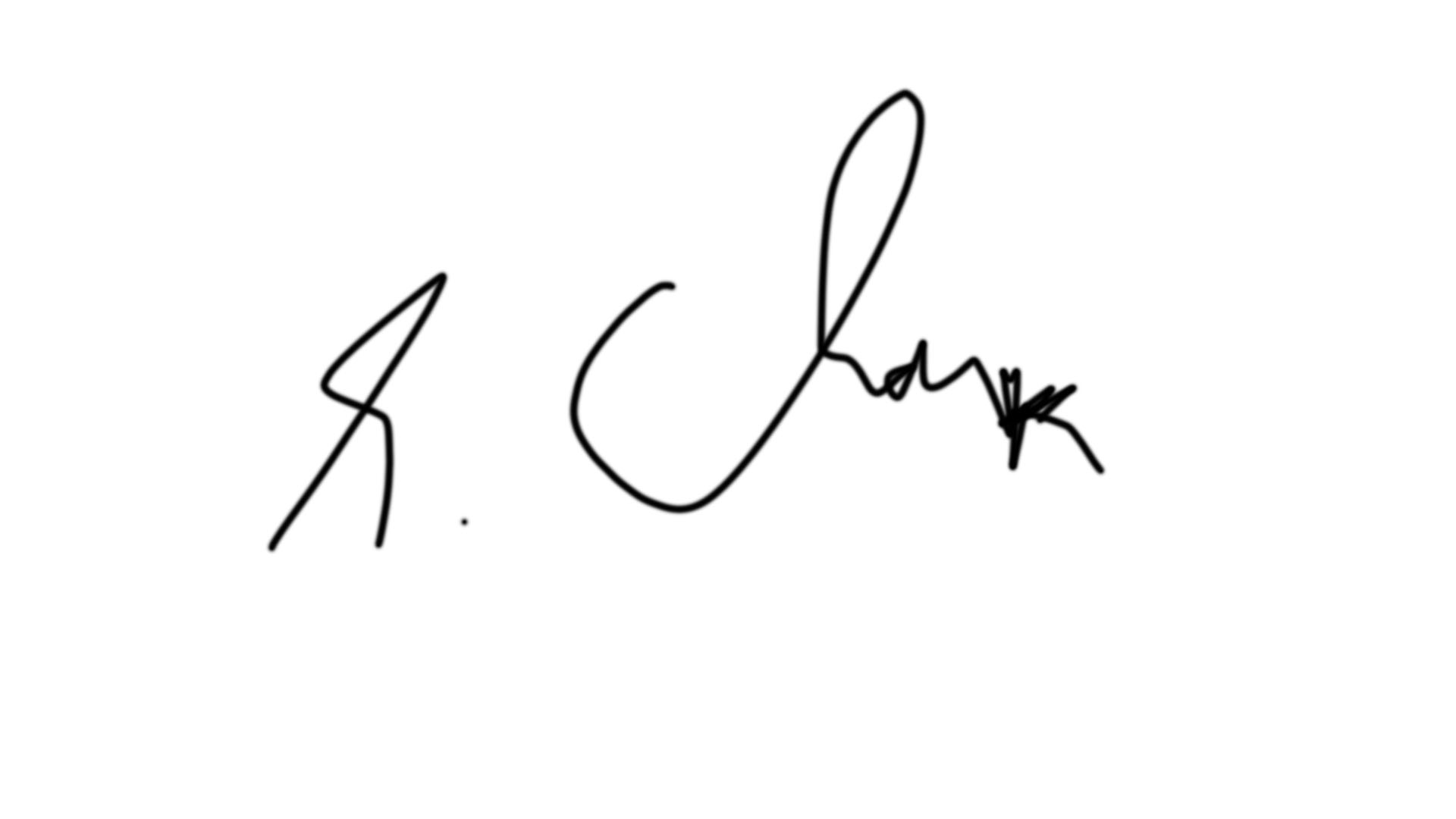 (Recruiting Manager): Date of last review:  01 December 2022Person Specification  A=application  I=interview S=selection taskPerson Specification  A=application  I=interview S=selection taskSpecialist Knowledge/QualificationsUndergraduate degree in Animation, Moving Image or, related disciplines or associated subjectsHigher degree (e.g. MA) in Animation, Moving Image or, related disciplines or associated subjects (desirable)Experience implementing animation principles in character performancePhD or Higher level research degree (desirable)Teaching qualification (PG Cert or equivalent) (desirable)Member of the Higher Education Academy (desirable)AASAAAATeachingExperience of teaching & assessment in a higher education environment (permanent, fractional, or hourly paid contract) Applies an inquiring, innovative and reflexive approach to teachingConsiders equality, diversity and inclusivity in all aspects of teaching and assessmentShows commitment to understanding the range of students’ experiences within a courseASIIAIALeadership, management and teamworkCollaborates and works effectively within team and across different professional groups Works effectively and respectfully with a wide range of peopleIAIAResearch, Knowledge Exchange and Professional PracticeEvidence of research, knowledge exchange and/ or professional practice that contributes to the advancement of Character Animation and is relevant to the goals of the Programme, College and UniversityFamiliar with debates and research relating to decolonising the curriculum and awarding gaps within the HE SectorIAIAPlanning and managing resourcesPlans, prioritises and manages resources effectively to achieve objectivesIA